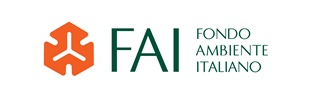 A luglio e agosto 2020 tornano leSERE FAI D’ESTATE NEI BENI DEL VENETOUn ricco calendario di eventi e visite speciali per vivere all’aperto e in tutta sicurezza i Beni del FAI fino a tarda seraTra le proposte più belle in VENETO, la Cena in vigna, in programma giovedì 16 luglio,e la “Meditazione del cuore” a Villa dei Vescovi, Luvigliano di Torreglia (PD)PRENOTAZIONE ONLINE OBBLIGATORIA SU WWW.SEREFAI.ITÈ arrivata l’estate e mai come quest’anno, dopo i mesi trascorsi in casa, abbiamo voglia di uscire e di trascorrere qualche ora o un’intera giornata, all’aperto, in tutta sicurezza, al fresco e a contatto con la natura, in un luogo speciale ma vicino casa. Molti italiani quest’estate sceglieranno di fare “vacanze in Italia”, e i Beni del FAI sono una meta ideale: luoghi da scoprire a portata di mano, perfetti per una vacanza a breve raggio, ma di grande soddisfazione, alla scoperta delle meraviglie del patrimonio di storia, arte e natura dei nostri territori. Complici le molte ore di luce e le gradevoli temperature delle sere d’estate, è anche tanta la voglia di proseguire le attività della giornata dopo il tramonto e vivere l’incanto del crepuscolo nei luoghi più belli, e così il FAI lancia le Sere FAI d’Estate. Nei mesi di luglio e agosto 2020 si allunga fino a tarda sera l’orario di apertura dei suoi Beni, per diluire l’afflusso di pubblico garantendo totale sicurezza, ma soprattutto per offrire un’inedita esperienza di visita, arricchita da una eterogenea proposta di eventi appositamente pensati per le sere d’estate, tutti con prenotazione obbligatoria sul sito www.serefai.it. Il ricco calendario delle Sere FAI d’Estate coinvolge 23 Beni della Fondazione che resteranno aperti per oltre 130 serate in 14 regioni, dalla Lombardia alla Sicilia, dal Piemonte alla Sardegna, dalle Marche alla Puglia. In programma eventi ricreativi, ludici e sportivi, o solo di piacevole svago serale, ma anche e soprattutto attività culturali, come visite o passeggiate guidate, incontri e concerti, laboratori e lezioni a tema, con particolare attenzione alla “cultura della natura”, ovvero alla promozione della conoscenza del patrimonio verde, di paesaggio e ambiente, del nostro Paese, al fine di una sua più efficace e diffusa tutela e valorizzazione. Giovedì 16 luglio Villa dei Vescovi a Luvigliano di Torreglia (PD) ospiterà la Cena in vigna, allestita nella cornice del vigneto che circonda la dimora cinquecentesca, tra gli appuntamenti più belli e attesi del cartellone estivo del FAI. Piatti della tradizione euganea, come i piselli di Baone e le erbette selvatiche e spontanee, saranno serviti in abbinamento ai vini prodotti con le uve della villa e ad altre specialità enologiche locali, tra cui il Moscato secco naturale. I partecipanti - ma anche chi arriverà dopo cena - potranno visitare il Bene in compagnia dei narratori del FAI. La serata è in collaborazione con Soluzione Eventi. Le Sere FAI d’Estate proseguiranno a Villa del Vescovi con aperture prolungate e speciali visite guidate fino a tarda sera, in programma giovedì 23 luglio, 13 e 20 agosto, e con picnic serali nel verde (giovedì 30 luglio e 27 agosto, cestini su prenotazione). Giovedì 6 agosto la serata sarà impreziosita dalla pratica dello yoga e della “meditazione del cuore”, a cura di personale specializzato che guiderà i partecipanti in una sequenza di movimenti dolci per nutrire di serenità e benessere corpo, mente e spirito e per riscoprire l’armonia tra Uomo e Natura.Lunedì 10 agosto, in occasione della notte di San Lorenzo, i visitatori potranno regalarsi una suggestiva cena presso le terrazze della villa e coniugare, così, la bellezza di una vista eccezionale sulla volta celeste e sul paesaggio euganeo all’unicità dei piatti della tradizione locale. Per tutta la serata sarà possibile osservare le stelle e scoprire gli interni della dimora.A partire da sabato 18 luglio anche il Negozio Olivetti in Piazza San Marco a Venezia si svelerà straordinariamente ai visitatori nella luce del tramonto: speciali visite guidate permetteranno agli ospiti di scoprire e apprezzare in un’insolita atmosfera i dettagli di uno degli esempi più significativi dell’architettura italiana del Novecento.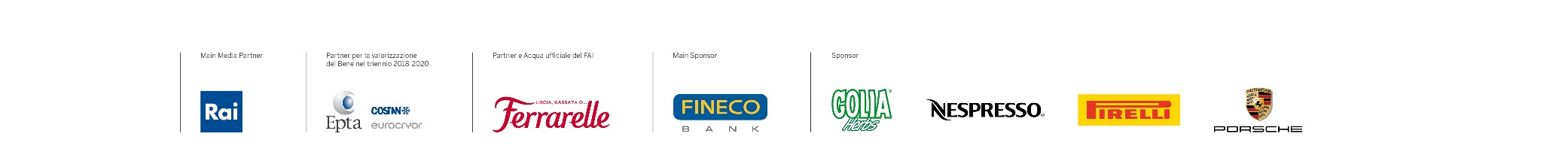 Per partecipare alle SERE FAI D’ESTATE è obbligatoria la prenotazione online.Per informazioni su eventi, giorni e orari di apertura dei Beni, costi e prenotazioni:www.serefai.it N.B. Il calendario degli appuntamenti è in costante aggiornamento e può subire variazioni.***MODALITÀ DI VISITA IN SICUREZZAPer consentire al pubblico di visitare i Beni nella massima sicurezza, il FAI si è preoccupato di garantire il pieno rispetto dei principi definiti dal Governo a partire dal mantenimento della distanza interpersonale o fisica. In tutti i Beni la visita sarà contingentata per numero di visitatori e, ove possibile, organizzata a “senso unico” per evitare eventuali incroci. Le stanze più piccole e quelle che non permettono un percorso circolare saranno visibili solo affacciandosi; le porte saranno tenute aperte onde ridurre le superfici di contatto. Sarà d’obbligo indossare la mascherina per tutta la durata della visita. Saranno inoltre a disposizione dispenser con gel igienizzante sia in biglietteria che nei punti critici lungo il percorso.Il giorno precedente l’appuntamento, i partecipanti riceveranno una mail con le indicazioni sulle modalità di accesso e un link da cui scaricare materiali di supporto alla visita nel Bene, a cura dell’Ufficio Affari Culturali FAI. Gli stessi materiali, che non saranno più distribuiti in formato cartaceo, saranno accessibili in loco su supporti digitali grazie a un QR Code scaricabile direttamente in biglietteria. L’accesso alla biglietteria, al bookshop e ai locali di servizio sarà permesso a un visitatore o a un nucleo famigliare alla volta; nei negozi FAI i clienti dovranno indossare la mascherina, e saranno a disposizione guanti monouso, qualora fossero preferiti all’igienizzazione delle mani. Si invita inoltre a effettuare gli acquisti con carte di credito e bancomat, per ridurre lo scambio di carta tra personale e visitatori. L’accesso è vietato a chi abbia una temperatura corporea superiore a 37.5°. Le Sere FAI d’Estate a Villa dei Vescovi si svolgono con il Patrocinio di Regione del Veneto, Provincia di Padova e Comune di Torreglia.Per il triennio 2018-2020 le attività di valorizzazione di Villa dei Vescovi sono sostenute da Epta, azienda già vicina al FAI da molti anni e conosciuta sul territorio grazie ai suoi marchi Costan ed Eurocryor.Il calendario delle Sere FAI d’estate 2020 è reso possibile grazie al fondamentale sostegno di Ferrarelle, partner degli eventi istituzionali e acqua ufficiale del FAI; al prezioso contributo di FinecoBank, realtà leader nel trading online e nel Private Banking main sponsor del progetto. Grazie anche a Pirelli che conferma per l’ottavo anno consecutivo la sua storica vicinanza al FAI, Porsche Italia dal 2017 prestigioso sostenitore, Golia Herbs che rinnova nel 2020 il suo sostegno agli eventi verdi e Nespresso nuovo importante sponsor della Fondazione. Grazie a Rai, Main Media Partner dell’iniziativa, che come sempre racconterà al pubblico il ricco e variegato palinsesto di Sere FAI d’Estate grazie anche alla capillare collaborazione della Testata Giornalistica Regionale.Per informazioni sul calendario delle SERE FAI D’ESTATE e per prenotazioni: www.serefai.itPer ulteriori informazioni sul FAI: www.fondoambiente.itUfficio Stampa
Giuseppe Bettiol -349.1734262 -  comunicati@giuseppebettiol.it
Alessandra Canella - 348.3483423647- canella@studiopierrepi.it
www.studiopierrepi.itFAI – Fondo Ambiente ItalianoUfficio Comunicazione Stampa e New Media - Chiara Codeluppi tel. 338 9622581; c.codeluppi@fondoambiente.itUfficio Comunicazione Tv e Radio - Novella Mirri tel. 334 6516702; n.mirri@fondoambiente.it